Р Е Ш Е Н И Е К Ы В К Ö Р Т Ö Д                                          «30»  июня  2020 года                                                                        № 4-29/116 с. Приуральское, г.Печора, Республика КомиО внесении изменений и дополнений в Уставмуниципального образования сельского поселения «Приуральское»         В соответствии с Федеральным законом от 06.10.2003 № 131-ФЗ «Об общих принципах организации местного самоуправления в Российской Федерации», Федеральным законом от 16.12.2019 № 432-ФЗ «О внесении изменений в отдельные законодательные акты РФ в целях совершенствования законодательства РФ о противодействии коррупции»,  Законом Республики Коми от 29.09.2008 № 82-РЗ «О противодействии коррупции в Республике Коми», Совет сельского поселения «Приуральское» решил:1. Внести в Устав муниципального образования сельского поселения «Приуральское» изменения согласно приложению.2. Главе сельского поселения «Приуральское» направить настоящее решение в регистрирующий орган в течение 15 дней после принятия для его государственной регистрации.3. Главе сельского поселения «Приуральское» обеспечить официальное обнародование изменений и дополнений, внесённых в Устав муниципального образования сельского поселения «Приуральское», после их государственной регистрации.4. Настоящее решение вступает в силу в порядке, установленном федеральным законодательством.Глава сельского поселения                                                              Головина В.Г.Приложениек решению Совета сельского поселения«Приуральское» от 30.06.2020г.  № 4-29/116 ИЗМЕНЕНИЯ   в Устав муниципального образования сельского поселения «Приуральское»        1. Часть 2 статьи 23 Устава изложить в следующей редакции:«2. Осуществляющий свои полномочия на постоянной основе депутат Совета поселения не вправе:1) заниматься предпринимательской деятельностью лично или через доверенных лиц;2) участвовать в управлении коммерческой или некоммерческой организацией, за исключением следующих случаев:а) участие на безвозмездной основе в управлении политической партией, органом профессионального союза, в том числе выборным органом первичной профсоюзной организации, созданной в органе местного самоуправления, аппарате избирательной комиссии муниципального образования, участие в съезде (конференции) или общем собрании иной общественной организации, жилищного, жилищно-строительного, гаражного кооперативов, товарищества собственников недвижимости;б) участие на безвозмездной основе в управлении некоммерческой организацией (кроме участия в управлении политической партией, органом профессионального союза, в том числе выборным органом первичной профсоюзной организации, созданной в органе местного самоуправления, аппарате избирательной комиссии муниципального образования, участия в съезде (конференции) или общем собрании иной общественной организации, жилищного, жилищно-строительного, гаражного кооперативов, товарищества собственников недвижимости) с предварительным уведомлением Главы Республики Коми в порядке, установленном законом Республики Коми;в) представление на безвозмездной основе интересов муниципального образования в совете муниципальных образований Республики Коми, иных объединениях муниципальных образований, а также в их органах управления;г) представление на безвозмездной основе интересов муниципального образования в органах управления и ревизионной комиссии организации, учредителем (акционером, участником) которой является муниципальное образование, в соответствии с муниципальными правовыми актами, определяющими порядок осуществления от имени муниципального образования полномочий учредителя организации либо порядок управления находящимися в муниципальной собственности акциями (долями в уставном капитале);д) иные случаи, предусмотренные федеральными законами;3) заниматься иной оплачиваемой деятельностью, за исключением преподавательской, научной и иной творческой деятельности. При этом преподавательская, научная и иная творческая деятельность не может финансироваться исключительно за счет средств иностранных государств, международных и иностранных организаций, иностранных граждан и лиц без гражданства, если иное не предусмотрено международным договором Российской Федерации или законодательством Российской Федерации;4) входить в состав органов управления, попечительских или наблюдательных советов, иных органов иностранных некоммерческих неправительственных организаций и действующих на территории Российской Федерации их структурных подразделений, если иное не предусмотрено международным договором Российской Федерации или законодательством Российской Федерации.».         2. Статью 25 Устава дополнить частью 5 следующего содержания:«5. Лицо, замещающее муниципальную должность депутата Совета поселения и осуществляющее свои полномочия на непостоянной основе, представляет сведения о своих доходах, об имуществе и обязательствах имущественного характера, а также сведения о доходах, об имуществе и обязательствах имущественного характера своих супруги (супруга) и несовершеннолетних детей (далее - сведения о доходах, об имуществе и обязательствах имущественного характера) по форме справки, утверждаемой Президентом Российской Федерации:1) в течение четырех месяцев со дня избрания депутатом, передачи ему вакантного депутатского мандата или прекращения осуществления им полномочий на постоянной основе;2) за каждый год, предшествующий году представления сведений (далее - отчетный период), в случае совершения в течение отчетного периода сделок, предусмотренных частью 1 статьи 3 Федерального закона от 03.12.2012 № 230-ФЗ «О контроле за соответствием расходов лиц, замещающих государственные должности, и иных лиц их доходам».Лицо, замещающее муниципальную должность депутата Совета поселения и осуществляющее свои полномочия на непостоянной основе, представляет сведения о расходах за отчетный период в случае совершения в течение отчетного периода сделок, предусмотренных частью 1 статьи 3 Федерального закона «О контроле за соответствием расходов лиц, замещающих государственные должности, и иных лиц их доходам».В случае если в течение отчетного периода сделки, предусмотренные частью 1 статьи 3 Федерального закона «О контроле за соответствием расходов лиц, замещающих государственные должности, и иных лиц их доходам», лицом, замещающим муниципальную должность депутата Совета поселения и осуществляющим свои полномочия на непостоянной основе, не совершались, указанное лицо сообщает об этом Главе Республики Коми в порядке, установленном Законом Республики Коми  от 29.09.2008 № 82-РЗ «О противодействии коррупции в Республике Коми».».СОВЕТСЕЛЬСКОГО ПОСЕЛЕНИЯ«ПРИУРАЛЬСКОЕ»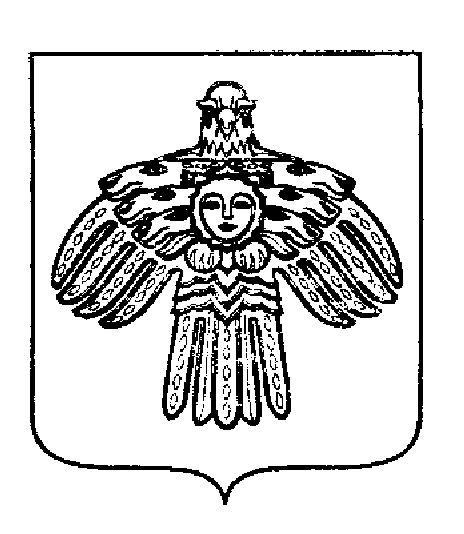 «ПРИУРАЛЬСКÖЙ»СИКТ ОВМÖДЧÖМИНСАСÖВЕТ